28.02.2023                                                                                                 № 96 пс.ГрачевкаОб  утверждении  перечня  мероприятий, в целях  софинансирования которых предоставляется   субсидия и перечня кадастровых  кварталов, в  границах  которых предполагается  проведение   комплексных  кадастровых  работ в 2024-2026 годах                 В соответствии с п.36 ч.1 ст.15 Федерального закона от 06 октября 2003  года №131- ФЗ «Об  общих  принципах организации  местного самоуправления в Российской  Федерации»,  ст. 42.1 Федерального закона от 24 июля 2007 года №221-ФЗ «О кадастровой  деятельности», постановлением  Правительства  Российской  Федерации  от 1 декабря 2021 года №2148 «Об утверждении   государственной   программы Российской  Федерации «Национальная система  пространственных  данных», руководствуясь  Уставом   муниципального образования Грачевский  район  Оренбургской  области    п о с т а н о в л я ю:Утвердить:1.1. Перечень   мероприятий, в целях  софинансирования которых предоставляется   субсидия бюджету  муниципального образования  Грачевский район Оренбургской  области  на период 2024-2026 годы согласно приложению №1.	1.2. Перечень кадастровых  кварталов, в  границах  которых предполагается  проведение   комплексных  кадастровых  работ в 2024-2026 годах согласно приложению №2.          2.Контроль за исполнением настоящего постановления возложить на заместителя  главы администрации района  по экономическому развитию- начальника отдела экономики.         3.Постановление вступает в силу со дня его подписания и подлежит размещению на официальном информационном сайте администрации  муниципального образования Грачевский район Оренбургской области и на сайте www.право-грачевка.рфГлава  района                                                                                       Д.В.ФилатовРазослано: Бахаревой О.А., Унщиковой О.А., Джалиеву М.Н., Жилиной Е.Н., Трифоновой Е.В., Счетной палате, сельским поселениям-12    Приложение №1						                         к постановлению                                                                                       администрации района						                         от 28.02.2023 № 96 пПЕРЕЧЕНЬ   мероприятий, в целях  софинансирования которых предоставляется   субсидия бюджету  муниципального образования  Грачевский район Оренбургской  области  на период 2024-2026 годы    Приложение №2						                         к постановлению                                                                                       администрации района						                         от 28.02.2023 № 96 пПЕРЕЧЕНЬкадастровых  кварталов, в  границах  которых предполагается  проведение   комплексных  кадастровых  работ в 2024-2026 годах______________________________________________________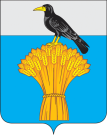 АДМИНИСТРАЦИЯ   МУНИЦИПАЛЬНОГО ОБРАЗОВАНИЯ ГРАЧЕВСКИЙ  РАЙОН ОРЕНБУРГСКОЙ ОБЛАСТИП О С Т А Н О В Л Е Н И Е№ п/пНаименование  мероприятияв рамках  реализации муниципальной  программы «Управление  земельно-имущественным  комплексом и  оздоровление экологической   обстановки на территории Грачевского района»(утверждено постановлением  администрации МО Грачевский  район  Оренбургской  области   14 ноября 2018 года №636 п (с  изменениями)Объем   финансирования  (средства местного  бюджета), тыс.  рублей№ п/пНаименование  мероприятияв рамках  реализации муниципальной  программы «Управление  земельно-имущественным  комплексом и  оздоровление экологической   обстановки на территории Грачевского района»(утверждено постановлением  администрации МО Грачевский  район  Оренбургской  области   14 ноября 2018 года №636 п (с  изменениями)Объем   финансирования  (средства местного  бюджета), тыс.  рублей2024год2024год1Проведение комплексных  кадастровых  работ500,02025год 2025год 2Проведение комплексных  кадастровых  работ500,02026 год2026 год3Проведение комплексных  кадастровых  работ500,0итогоитого1500,0№ п/пНомер  кадастрового  квартала2024год2024год156:10:0101001256:10:0201001356:10:03010052025год 2025год 156:10:0301001256:10:0301004356:10:0301006456:10:0301007556:10:03010102026 год2026 год156:10:0301009256:10:0301014356:10:0301015456:10:0701001